Протокол № 26Совета Саморегулируемой организацииСОЮЗа «Содружество строителей» г. Самара								15 июня 2017 г.Совет открыл Президент СРО СОЮЗ «Содружество строителей» Зиборов Андрей Борисович, который сообщил, что из 11 членов Совета в заседании участвуют 7 человек, что составляет 64 % от общего числа членов Совета. Заседание Совета считается правомочным, т.к. на нём присутствует более половины членов Совета. Зиборов А.Б. выступил с вступительным словом, огласил присутствующих на заседании, представил секретаря заседания Шабанову Ольгу Ивановну, предложил утвердить повестку дня заседания.Открытым голосованием Совет единогласно принял решение:Утвердить следующую повестку дня заседания:Президент Зиборов А.Б. предложил приступить к работе по рассмотрению вопросов повестки дня заседания Совета.    Повестка дня исчерпана.Председатель заседания Совета Зиборов А.Б. объявил о закрытии заседания.Председатель заседания:   ____________________________       /Зиборов А.Б./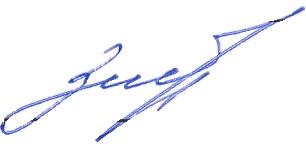 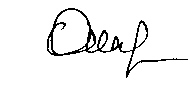 Секретарь заседания:      ______________________________      /Шабанова О.И./Дата проведения:15 июня 2017 г.Место проведения: РФ, г. Самара, ул. Лесная, д. 23Время проведения: 10:00 Присутствуют:Президент – Зиборов Андрей БорисовичЧлены Совета:Варков Юрий АлександровичНикулин Владимир ВикторовичСеренков Валерий ЮрьевичХаликов Магомед РаджабовичДоладов Юрий ИвановичТелегин Евгений Юрьевич Приглашённые:Генеральный директор СРО СОЮЗ «Содружество строителей»                        Зимина Вероника ГригорьевнаЗаместитель генерального директора СРО СОЮЗ «Содружество строителей»   Евстигнеева Ирина ЕвгеньевнаНачальник методического отдела СРО СОЮЗ «Содружество строителей»    Шабанова Ольга ИвановнаЮрисконсульт СРО СОЮЗ «Содружество строителей» 
                          Постнова Людмила Геннадьевна1.Приём юридических лиц, подавших заявление о вступлении в члены СРО СОЮЗ «Содружество строителей». 2.Выдача Свидетельств о допуске к работам, которые оказывают влияние на безопасность объектов капитального строительства членам СРО СОЮЗ «Содружество строителей».3.Внесение изменений в Свидетельство о допуске к работам, которые оказывают влияние на безопасность объектов капитального строительства.4.О принятии решения по приостановлению действия Свидетельства о допуске к работам.5.Внесение изменений в реестр СОЮЗа в связи со сменой руководителя организации.6.Утверждение документов СОЮЗаВопрос № 1 повестки дня:Слушали:Приём юридических лиц, подавших заявление о вступлении в члены СРО СОЮЗ «Содружество строителей». Заместителя генерального директора Евстигнееву И.Е., которая доложила 1.1 О приёме и рассмотрении исполнительным органом СРО СОЮЗ «Содружество строителей» 6 заявлений о вступлении в члены СРО СОЮЗ «Содружество строителей» от следующих юридических лиц, представивших необходимый пакет документов и оплативших взнос в компенсационный фонд СОЮЗа и вступительный взнос:1. Общество с ограниченной ответственностью «Гермес-Контракт»
(ИНН 6316178834)2. Общество с ограниченной ответственностью «СПЕЦТЕХНОПАРК» (ИНН 6350020981)3. Общество с ограниченной ответственностью «ВЕКТРА Констракшн» (ИНН 6316230178)4. Общество с ограниченной ответственностью «ПСК СМАРТ-ХАУС» (ИНН 6321426472)5. Общество с ограниченной ответственностью «СК Чапаевск ТехПромМонтаж» (ИНН 6376019155)6. Общество с ограниченной ответственностью «Респект»
(ИНН 6319151541)1.2 О приёме и рассмотрении исполнительным органом СРО СОЮЗ «Содружество строителей» 4 заявлений о вступлении в члены СРО СОЮЗ «Содружество строителей» от следующих юридических лиц, представивших необходимый пакет документов и оплативших вступительный взнос:1. Общество с ограниченной ответственностью «НОВЫЙ ВЕК»
(ИНН 6314030134)2. Общество с ограниченной ответственностью «ФОРУМ»
(ИНН 6375001243)3. Общество с ограниченной ответственностью Монтажно Строительная Компания «Мадат» (ИНН 6311146067)4. Общество с ограниченной ответственностью «АЛЬФА - Пожарная Безопасность» (ИНН 6318168694)Формулировка решения по вопросу № 1 повестки:По результатам обсуждения Советом принято решение:Принять в члены СРО СОЮЗ «Содружество строителей» с выдачей Свидетельства о членстве следующим юридическим лицам:1. Общество с ограниченной ответственностью «Гермес-Контракт»
(ИНН 6316178834)Итоги голосования:«За»– 7 голосов; «Против»– нет; «Воздержался» – нет.  Решение принято единогласно.2. Общество с ограниченной ответственностью «СПЕЦТЕХНОПАРК» (ИНН 6350020981)Итоги голосования:«За»– 7 голосов; «Против»– нет; «Воздержался» – нет.  Решение принято единогласно.3. Общество с ограниченной ответственностью «ВЕКТРА Констракшн» (ИНН 6316230178)Итоги голосования:«За»– 7 голосов; «Против»– нет; «Воздержался» – нет.  Решение принято единогласно.4. Общество с ограниченной ответственностью «ПСК СМАРТ-ХАУС» (ИНН 6321426472)Итоги голосования:«За»– 7 голосов; «Против»– нет; «Воздержался» – нет.  Решение принято единогласно.5. Общество с ограниченной ответственностью «СК Чапаевск ТехПромМонтаж» (ИНН 6376019155)Итоги голосования:«За»– 7 голосов; «Против»– нет; «Воздержался» – нет.  Решение принято единогласно.6. Общество с ограниченной ответственностью «Респект»
(ИНН 6319151541)Итоги голосования:«За»– 7 голосов; «Против»– нет; «Воздержался» – нет.  Решение принято единогласно.7. Общество с ограниченной ответственностью «НОВЫЙ ВЕК»
(ИНН 6314030134)Итоги голосования:«За»– 7 голосов; «Против»– нет; «Воздержался» – нет.  Решение принято единогласно.8. Общество с ограниченной ответственностью «ФОРУМ»
(ИНН 6375001243)Итоги голосования:«За»– 7 голосов; «Против»– нет; «Воздержался» – нет.  Решение принято единогласно.9. Общество с ограниченной ответственностью Монтажно Строительная Компания «Мадат» (ИНН 6311146067)Итоги голосования:«За»– 7 голосов; «Против»– нет; «Воздержался» – нет.  Решение принято единогласно.10. Общество с ограниченной ответственностью «АЛЬФА - Пожарная Безопасность» (ИНН 6318168694)Итоги голосования:«За»– 7 голосов; «Против»– нет; «Воздержался» – нет.  Решение принято единогласно.Вопрос № 2 повестки дня:Слушали:Выдача Свидетельств о допуске к работам, которые оказывают влияние на безопасность объектов капитального строительства членам СРО СОЮЗ «Содружество строителей».Заместителя генерального директора Евстигнееву И.Е., которая сообщила: 1. О поступивших заявлениях о выдаче Свидетельства о допуске к работам, которые оказывают влияние на безопасность объектов капитального строительства, а также доложила о результатах рассмотрения Исполнительным органом представленных документов о соответствии этих лиц требованиям к выдаче Свидетельства о допуске к работам, которые оказывают влияние на безопасность объектов капитального строительства:1. Общество с ограниченной ответственностью «Гермес-Контракт»
(ИНН 6316178834)2. Общество с ограниченной ответственностью «СПЕЦТЕХНОПАРК» (ИНН 6350020981)3. Общество с ограниченной ответственностью «ВЕКТРА Констракшн» (ИНН 6316230178)4. Общество с ограниченной ответственностью «ПСК СМАРТ-ХАУС» (ИНН 6321426472)5. Общество с ограниченной ответственностью «СК Чапаевск ТехПромМонтаж» (ИНН 6376019155)6. Общество с ограниченной ответственностью «Респект»
(ИНН 6319151541)2. О поступивших заявлениях о выдаче Свидетельства о допуске к работам, которые оказывают влияние на безопасность объектов капитального строительства, а также доложила о перечислении компенсационного взноса и о результатах рассмотрения Исполнительным органом представленных документов о соответствии этих лиц требованиям к выдаче Свидетельства о допуске к работам, которые оказывают влияние на безопасность объектов капитального строительства:1. Общество с ограниченной ответственностью «Вектор» (ИНН 6325044072)2. Общество с ограниченной ответственностью «ЭНЕРГОРЕМСТРОЙ» (ИНН 6314038704)3. Общество с ограниченной ответственностью «Омега С» (ИНН 6315661414)4. Общество с ограниченной ответственностью «ПромТехСтрой» (ИНН 6312126112)5. Общество с ограниченной ответственностью Творческо-Производственная фирма «Среда-2» (ИНН 6362007424)6. Общество с ограниченной ответственностью «Самаранефтегазстрой» (ИНН 6330028799)7. Общество с ограниченной ответственностью «Геонавигатор» (ИНН 6319181916)8. Общество с ограниченной ответственностью «СтройИнвест» (ИНН 6315646374)Формулировка решения по вопросу № 2 повестки:По результатам обсуждения Советом принято решение:Выдать Свидетельство о допуске к работам, которые оказывают влияние на безопасность объектов капитального строительства следующим юридическим лицам:1. Общество с ограниченной ответственностью «Гермес-Контракт»
(ИНН 6316178834)Итоги голосования:«За»– 7 голосов; «Против»– нет; «Воздержался» – нет.  Решение принято единогласно.2. Общество с ограниченной ответственностью «СПЕЦТЕХНОПАРК» (ИНН 6350020981)Итоги голосования:«За»– 7 голосов; «Против»– нет; «Воздержался» – нет.  Решение принято единогласно.3. Общество с ограниченной ответственностью «ВЕКТРА Констракшн» (ИНН 6316230178)Итоги голосования:«За»– 7 голосов; «Против»– нет; «Воздержался» – нет.  Решение принято единогласно.4. Общество с ограниченной ответственностью «ПСК СМАРТ-ХАУС» (ИНН 6321426472)Итоги голосования:«За»– 7 голосов; «Против»– нет; «Воздержался» – нет.  Решение принято единогласно.5. Общество с ограниченной ответственностью «СК Чапаевск ТехПромМонтаж» (ИНН 6376019155)Итоги голосования:«За»– 7 голосов; «Против»– нет; «Воздержался» – нет.  Решение принято единогласно.6. Общество с ограниченной ответственностью «Респект»
(ИНН 6319151541)Итоги голосования:«За»– 7 голосов; «Против»– нет; «Воздержался» – нет.  Решение принято единогласно.7. Общество с ограниченной ответственностью «Вектор» (ИНН 6325044072)Итоги голосования:«За»– 7 голосов; «Против»– нет; «Воздержался» – нет.  Решение принято единогласно.8. Общество с ограниченной ответственностью «ЭНЕРГОРЕМСТРОЙ» (ИНН 6314038704)Итоги голосования:«За»– 7 голосов; «Против»– нет; «Воздержался» – нет.  Решение принято единогласно.9. Общество с ограниченной ответственностью «Омега С» (ИНН 6315661414)Итоги голосования:«За»– 7 голосов; «Против»– нет; «Воздержался» – нет.  Решение принято единогласно.10. Общество с ограниченной ответственностью «ПромТехСтрой» (ИНН 6312126112)Итоги голосования:«За»– 7 голосов; «Против»– нет; «Воздержался» – нет.  Решение принято единогласно.11. Общество с ограниченной ответственностью Творческо-Производственная фирма «Среда-2» (ИНН 6362007424)Итоги голосования:«За»– 7 голосов; «Против»– нет; «Воздержался» – нет.  Решение принято единогласно.12. Общество с ограниченной ответственностью «Самаранефтегазстрой» (ИНН 6330028799)Итоги голосования:«За»– 7 голосов; «Против»– нет; «Воздержался» – нет.  Решение принято единогласно.13. Общество с ограниченной ответственностью «Геонавигатор» (ИНН 6319181916)Итоги голосования:«За»– 7 голосов; «Против»– нет; «Воздержался» – нет.  Решение принято единогласно.14. Общество с ограниченной ответственностью «СтройИнвест» (ИНН 6315646374)Итоги голосования:«За»– 7 голосов; «Против»– нет; «Воздержался» – нет.  Решение принято единогласно.Вопрос № 3 повестки дня:Слушали:Внесение изменений в Свидетельство о допуске к работам, которые оказывают влияние на безопасность объектов капитального строительства.Заместителя генерального директора Евстигнееву И.Е., которая сообщила о поступивших заявлениях о внесении изменений в Свидетельство о допуске к работам, которые оказывают влияние на безопасность объектов капитального строительства от 3 членов СРО СОЮЗ «Содружество строителей», а также доложила о результатах рассмотрения Исполнительным органом представленных документов о соответствии этих организаций требованиям к выдаче Свидетельства о допуске к работам, которые оказывают влияние на безопасность объектов капитального строительства: 1. Акционерное общество «Трест «Волгасетьстрой» (ИНН 6311117059)2. Общество с ограниченной ответственностью «ТАНДЕМ» (ИНН 6312160480)3. Общество с ограниченной ответственностью "СК-Вертикаль" (ИНН 6316126219)Формулировка решения по вопросу № 3 повестки:По результатам обсуждения Советом принято решение:Выдать взамен ранее выданного Свидетельства о допуске к работам, которые оказывают влияние на безопасность объектов капитального строительства новое Свидетельство с внесением изменений согласно заявлений следующим организациям:1. Акционерное общество «Трест «Волгасетьстрой» (ИНН 6311117059)Итоги голосования:«За»– 7 голосов; «Против»– нет; «Воздержался» – нет.    Решение принято единогласно.2. Общество с ограниченной ответственностью «ТАНДЕМ»
(ИНН 6312160480)Итоги голосования:«За»– 7 голосов; «Против»– нет; «Воздержался» – нет.    Решение принято единогласно.3. Общество с ограниченной ответственностью "СК-Вертикаль"
(ИНН 6316126219)Итоги голосования:«За»– 7 голосов; «Против»– нет; «Воздержался» – нет.    Решение принято единогласно.Вопрос № 4 повестки дня:Слушали:Слушали:Формулировка решения по вопросу № 4 повестки:О принятии решения по приостановлению действия Свидетельства о допуске к работам.Заместителя генерального директора Евстигнееву И.Е., которая доложила, что у члена СОЮЗа ООО Производственно-коммерческая фирма «ТФС» (ИНН 6317104507) отсутствует договор страхования гражданской ответственности.Президента Зиборова А.Б., члена Совета Никулина В.В.По результатам обсуждения Советом принято решение:В соответствии со статьей 55.15 Градостроительного кодекса Российской Федерации, п.7.2 Устава СОЮЗа, п.4.3 Положения о дисциплинарной ответственности Саморегулируемой организации СОЮЗа «Содружество строителей» СС-СРО-П-02-05-2014-07.1. ПРИОСТАНОВИТЬ с 15 июня 2017г. на срок до 14 августа 2017г. действие свидетельства о допуске к работам№ 0767.01-2015-6317104507-C-056 от 05 февраля 2017г., выданное ООО Производственно-коммерческая фирма «ТФС» (ИНН 6317104507) на все виды работ;Итоги голосования: «За»– 7 голосов; «Против»–нет; «Воздержался»–нет. Решение принято единогласно.2. Поручить заместителю генерального директора Евстигнеевой И.Е. уведомить о принятом решении в отношении члена СОЮЗа ООО Производственно-коммерческая фирма «ТФС» (ИНН 6317104507):- Ассоциацию «Общероссийская негосударственная некоммерческая организация – общероссийское отраслевое объединение работодателей «Национальное объединение саморегулируемых организаций, основанных на членстве лиц, осуществляющих строительство».Итоги голосования: «За»– 7 голосов; «Против»–нет; «Воздержался»–нет. Решение принято единогласно.Вопрос № 5повестки дня:Внесение изменений в реестр СОЮЗа в связи со сменой руководителя организации.Слушали:Заместителя генерального директора Евстигнееву И.Е., которая доложила о предоставлении документов от 3 членов СОЮЗа, подтверждающих смену руководителя организации: 
1. Общества с ограниченной ответственностью «Комплексные Энергетические Решения» (ИНН 6315605018)2. Общества с ограниченной ответственностью «ТРЕЙД ИНЖИНИРИНГ» (ИНН 6318149596)3. Общества с ограниченной ответственностью «Самаранефтегазстрой» (ИНН 6330028799)По результатам обсуждения Советом принято решение:Формулировкарешения по вопросу № 5 повестки:1. Внести в Реестр СРО СОЮЗ «Содружество строителей» изменение о смене руководителя Общества с ограниченной ответственностью «Комплексные Энергетические Решения» (ИНН 6315605018) и направить соответствующее уведомление в Ассоциацию «Общероссийская негосударственная некоммерческая организация – общероссийское отраслевое объединение работодателей «Национальное объединение саморегулируемых организаций, основанных на членстве лиц, осуществляющих строительство»Итоги голосования: «За»– 7 голосов; «Против»–нет; «Воздержался»–нет.Решение принято единогласно.2. Внести в Реестр СРО СОЮЗ «Содружество строителей» изменение о смене руководителя Общества с ограниченной ответственностью «ТРЕЙД ИНЖИНИРИНГ» (ИНН 6318149596) и направить соответствующее уведомление в Ассоциацию «Общероссийская негосударственная некоммерческая организация – общероссийское отраслевое объединение работодателей «Национальное объединение саморегулируемых организаций, основанных на членстве лиц, осуществляющих строительство»Итоги голосования: «За»– 7 голосов; «Против»–нет; «Воздержался»–нет.Решение принято единогласно.3. Внести в Реестр СРО СОЮЗ «Содружество строителей» изменение о смене руководителя Общества с ограниченной ответственностью «Самаранефтегазстрой» (ИНН 6330028799) и направить соответствующее уведомление в Ассоциацию «Общероссийская негосударственная некоммерческая организация – общероссийское отраслевое объединение работодателей «Национальное объединение саморегулируемых организаций, основанных на членстве лиц, осуществляющих строительство»Итоги голосования: «За»– 7 голосов; «Против»–нет; «Воздержался»–нет.Решение принято единогласно.Вопрос № 6 повестки дня:СлушалиФормулировка решения по вопросу № 6 повестки:Утверждение документов СОЮЗаЗаместителя генерального директора СОЮЗа Евстигнееву И.Е., которая  доложила, что в соответствии с Федеральным законом от 3.07.2016 г. № 372-ФЗ «О внесении изменений в Градостроительный кодекс РФ и отдельные законодательные акты Российской Федерации» разработаны   внутренние документы СОЮЗа, регламентирующие уставную деятельность СОЮЗа.Предлагается утвердить  следующие документы:1. СРО-СС-П-14-2017-01 Положение о  защите персональных данных в Саморегулируемой организации СОЮЗе «Содружество строителей».2. СРО- СС-Ф-07-2017-01 Положение о страховании членами  Саморегулируемой  организации СОЮЗа «Содружество строителей» риска гражданской ответственности, которая может наступить в случае причинения  вреда вследствие недостатков работ, которые оказывают влияние на безопасность объектов капитального строительства.3. СРО- СС-Ф-08-2017-01 Положение о страховании риска ответственности за нарушение членами Саморегулируемой организации СОЮЗа «Содружество строителей» условий договоров подряда  на строительство.По результатам обсуждения Советом принято решение:Утвердить следующие документы СОЮЗа:1. СРО-СС-П-14-2017-01 Положение о  защите персональных данных в Саморегулируемой организации СОЮЗе «Содружество строителей».Итоги голосования: «За»– 7 голосов; «Против»–нет; «Воздержался»–нет. Решение принято единогласно.2. СРО- СС-Ф-07-2017-01 Положение о страховании членами  Саморегулируемой  организации СОЮЗа «Содружество строителей» риска гражданской ответственности, которая может наступить в случае причинения  вреда вследствие недостатков работ, которые оказывают влияние на безопасность объектов капитального строительства.Итоги голосования: «За»– 7 голосов; «Против»–нет; «Воздержался»–нет. Решение принято единогласно.3. СРО- СС-Ф-08-2017-01 Положение о страховании риска ответственности за нарушение членами Саморегулируемой организации СОЮЗа «Содружество строителей» условий договоров подряда  на строительство.Итоги голосования: «За»– 7 голосов; «Против»–нет; «Воздержался»–нет. Решение принято единогласно.